Fitxa d’inscripció	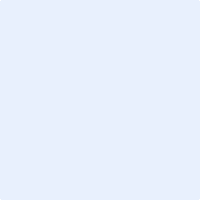 A.E. 	Dades infant o jove	Nom i cognoms: Gènere: Població:   Codi Postal: Adreça: DNI o NIE (si té 14 anys o més): Data d’entrada a l’Agrupament: Ha entrat a l’Agrupament perquè:	Hi té amistats o familiars	Coneix l’agrupament per la seva activitat al barri o municipi	Altres (explicar): 	Té germans? Quants? Hi ha tradició escolta a la família? Altres agrupaments o esplais on hi hagi estat? Dades mare/pare/tutor legalNom i cognoms: Telèfon:   Mail: Nom i cognoms: Telèfon:   Mail: IBAN: Observacions: Autorització de participacióJo,  resident a , codi postal , amb el telèfon  , amb DNI o NIE , en qualitat de tutor/a legal i coneixent la programació d'activitats de l’Agrupament Escolta .                                           AUTORITZO:Al meu fill/a, tutelat/ada  a l’assistència i participació de l’activitat anual, sortides i campaments de l’Agrupament Escolta  d’Escoltes Catalans, que es desenvolupa, de manera ordinària cada  de  a  al municipi de . Faig extensiva la mateixa per als següents casos específicament detallats a continuació:Així mateix, em faig responsable de qualsevol acció voluntària en contra de persones o béns que pugui cometre el meu fill/a.I per deixar-ne constància signo la present autorització,Nom i cognoms de qui ho signa, Data, Signatura,En el cas de ser menor de 16 anys és obligatòria la signatura del pare, mare o tutor.Fitxa d’informació sanitària del curs 				Nom i cognoms:  Unitat: 	Data de naixement:  Número de  targeta CatSalut: * Per sortides i campaments caldrà entregar l’original a l’equip de capsGeneralitatsHa patit malalties importants? Quines? Pateix alguna malaltia crònica o aguda? Quina? Malalties que té sovint:Mal de panxa	Mal de cap	Otitis	Angines	FaringitisRefredats	Hemorràgies	Enuresi	Insomni	Mareigs	Altres. Quines?  Es mareja amb facilitat? Sí	 NoEs cansa aviat? Sí	 NoS’aixeca a la nit? Sí	 NoSegueix tractament psicològic? Sí	 NoL’han operat mai?   Sí. De què?  No MedicacióActualment pren algun medicament? Quin? Especifiqueu hores i en quina quantitat.En cas de necessitat de tractament mèdic, AUTORITZO l’administració de la mediació esmentada a la recepta i posologia indicades.Sí	No             * Cal adjuntar la recepta o receptes amb  la posologia signades pel personal mèdic.AlimentacióSegueix algun règim especial (hi ha quelcom que no pugui menjar, etc.)? Quin?VacunesEstà vacunat/ada d’acord amb el Calendari de Vacunacions Sistemàtiques de Catalunya?	Sí	No	* Cal adjuntar la fotocòpia de carnet de vacunes o, en el seu efecte, un certificat mèdic de totes les que li han subministrat.Al·lèrgiesÉs al·lèrgic/a a algun medicament, menjar, animal, planta, etc.? Quin?En cas d’urgència, avisar a:Noms i cognoms: Adreça:  Població: 	Telèfon/s:  Horaris: Noms i cognoms: Adreça:  Població: 	Telèfon/s:  Horaris: Noms i cognoms: Adreça:  Població: 	Telèfon/s:  Horaris: AUTORITZO a les persones responsables de les activitats per a proporcionar al meu fill/a, tutelat/ada l’assistència sanitària oportuna en cas de necessitat. Igualment, autoritzo a l’hospital i al personal mèdic per a administrar el tractament necessari per al seu benestar, intervenció quirúrgica inclosa, si fos el cas. Amb el benentès que contactaran amb nosaltres a la brevetat més gran possible.Sí	NoTanmateix, AUTORITZO a poder fer desplaçaments per motius sanitaris no especialitzats.Sí	NoObservacions: Nom i cognoms de qui ho signa, Data, Signatura,En el cas de ser menor de 16 anys és obligatòria la signatura del pare, mare o tutor.Protecció de dades personalsResponsable, base jurídica i finalitats del tractament:T’informem que les dades contingudes al present formulari i totes les que es puguin derivar de la teva relació amb nosaltres, seran tractades per ESCOLTES CATALANS amb NIF G08983199 i domicili a C/de la Mare de Déu del Pilar, 16 (08003) Barcelona.Des d’ESCOLTES CATALANS tractem les dades personals respectant els principis recollits en la normativa aplicable i en particular el RGPD i la LOPDGDD.Tractarem les dades incloses en el present formulari per la gestió de la teva inscripció als nostres agrupaments o a qualsevol de les nostres activitats, cursos i formacions, com per gestionar la teva relació amb ESCOLTES CATALANS, d’acord amb el teu consentiment mitjançant la inscripció del present formulari.Si s’hi escau, tractarem les dades sanitàries facilitades únicament per a poder tenir cura i gestionar les teves necessitats alimentàries, d’al·lèrgies o d’altres patologies concretes, i en el cas que sigui necessari, per a poder donar suport al personal sanitari, si requereixes assistència mèdica durant el desenvolupament de les activitats en què participis.De la mateixa manera, podrem tractar les dades per a enviar-te informació sobre les nostres activitats o esdeveniments, així com per a enviar notícies relacionades amb l’escoltisme, a través del nostre Butlletí segons el nostre interès legítim en comunicar-te aquesta informació. Marca la següent casella si no vols rebre el nostre butlletí:  No desitjo rebre el Butlletí d’ESCOLTES CATALANS.Grup de Whatsapp:Així mateix, si així ens autoritzes, podrem convidar-te al grup de Whatsapp del teu agrupament o de l’activitat concreta, que crearà i gestionarà el CAP o el seu responsable. Tingues present que això suposarà que altres membres del grup puguin veure el teu telèfon mòbil. Com a membre del grup et podràs donar de baixa en qualsevol moment. Vull que m’incloguin en el grup de Whatsapp del meu agrupament o de l’activitat en la qual participo.Drets d’imatgeAixí mateix, podrem tractar la teva imatge o veu durant la teva participació en les nostres activitats, en les que podrem realitzar fotos o vídeos. Marcant la casella autoritzes a ESCOLTES CATALANS a publicar la teva imatge al seu lloc web, al dels seus agrupaments, al de la FEDERACIÓ CATALANA D’ESCOLTISME I GUIATGE i al de la FUNDACIÓ ESCOLTA JOSEP CAROL, així com als seus perfils de xarxes socials, filmacions, revistes o publicacions d’aquestes entitats o d’aquelles de l'àmbit de l'escoltisme i el guiatge destinades a difusió pública. 		 Autoritzo el tractament de la meva imatge i veu per ESCOLTES CATALANS per les finalitats anteriorment indicades.Aquesta autorització serà vàlida indefinidament, o bé fins que ens puguis indicar el contrari.Comunicació de dades a tercers:ESCOLTES CATALANS garanteix la confidencialitat de les dades de caràcter personal, no comunicant-les a tercers sense la prèvia autorització dels seus titulars o dels seus pares, mares o representants legals. No obstant això, en virtut de les diferents necessitats i obligacions legals d’ESCOLTES CATALANS, podrem comunicar les dades als següents destinataris:Proveïdors de serveis ESCOLTES CATALANS podrà subcontractar diferents serveis amb proveïdors externs que tindran accés a dades de caràcter personal, a títol merament enunciatiu i sense caràcter limitatiu:, consultors, proveïdors de serveis informàtics, de programari, cloud o en el núvol i els seus servidors informàtics, i altres proveïdors i professionals, qui tractaran les dades en nom i per compte d’ESCOLTES CATALANS, mitjançant la formalització d’acords d’encàrrec del tractament.Administració pública i autoritats:Podrem comunicar les dades personals i qualsevol altra informació que estigui en el nostre poder o que sigui accessible a través dels nostres sistemes i sigui requerida, de conformitat amb les disposicions legals i reglamentàries aplicables al cas per l’administració pública amb competència en la matèria, així com per les autoritats públiques competents. Tot això per habilitació legal i amb l’única finalitat de complir amb les nostres obligacions i prevenir abusos o activitats fraudulentes.Fundació Escolta Josep Carol:Sempre prèvia autorització de la persona interessada, les seves dades podran ser comunicades a Fundació Escolta Josep Carol per a la gestió de diferents serveis i activitats que ho requereixin. Conservació de les dades:Les dades personals, incloses les dades sanitàries, es conservaran pel temps necessari per atendre a la finalitat per la qual haguessin estat recollides i a les obligacions legals derivades de la mateixa i, en qualsevol cas, acabada la teva relació amb ESCOLTES CATALANS, per un màxim de 5 anys. En el cas de dades econòmiques, es conservaran a l’empara del que disposa la normativa tributària.Les dades de subscripció al Butlletí seran conservades fins que la persona subscriptora sol·liciti la cancel·lació de la subscripció, el compte d’e-mail de la subscripció.Conservarem les imatges i les gravacions indefinidament o fins que ens comuniquis que vols que les eliminem.Transferència internacional de dades:Així mateix, t’informem que les dades personals podran ser allotjades a servidors ubicats a tercers països fora de l’Espai Econòmic Europeu, ja que treballem amb eines al núvol o SaaS com Google Suite, Dropbox, etc. ESCOLTES CATALANS vetlla perquè els països de  destí de les seves dades personals sempre tinguin un nivell de seguretat equiparable i adequat de protecció i en compliment de l’estipulat als Arts. 44 i següents del RGPD.Exercici de drets:Si desitges exercir els teus drets d’accés, rectificació, supressió i oposició, així com el dret a la portabilitat i a la limitació del tractament, i en el seu cas, revocar el seu consentiment en aquells casos en els quals aquesta sigui la base jurídica de legitimació, pot dirigir-se a: ESCOLTES CATALANS - C/de la Mare de Déu del Pilar, 16 (08003) Barcelona; o bé ec@escoltes.org. Finalment, i en qualsevol supòsit de vulneració del dret a la protecció de dades personals, et pots dirigir a l’Agència Espanyola de Protecció de Dades, www.aepd.es.Nom i cognoms de qui ho signa, Data, Signatura,En el cas de ser menor de 14 anys és obligatòria, en matèria de protecció de dades personals, la signatura del pare, mare o tutorAltres autoritzacionsSi teniu necessitat d’autoritzar alguna situació o condició especial pròpia del vostre agrupament o realitat, ho podeu indicar en aquesta pàgina:Nom i cognoms de qui ho signa, Data, Signatura,En el cas de ser menor de 14 anys és obligatòria, en matèria de protecció de dades personals, la signatura del pare, mare o tutorAUTORITZO ASÍNOBanyar-se a rius, llacs, piscines públiques o privades, etc.Efectuar petites cures i subministrar, només, antitèrmics, antihistamínics, antiinflamatoris i analgèsics compostos de paracetamol, àcid acetilsalicílic o ibuprofèn, per part de l’equip de caps.